 Umowa o dofinansowanie projektu projekt pn. "Modernizacja energetyczna budynków użyteczności publicznej: 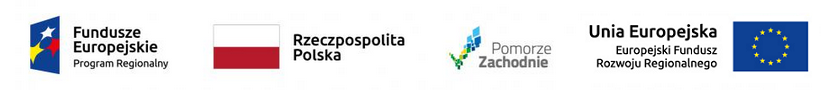 Żłobek "Skrzat", Przedszkole nr 13, 14, 15, ZS nr 7 w Koszalinie" nr umowy o dofinansowanie RPZP.02.05.00-32-A063/16-00 z dnia 06.11.2018r.Projekt współfinansowany przez Unię Europejską z Europejskiego Funduszu Rozwoju Regionalnego w ramach Regionalnego Programu Operacyjnego Województwa Zachodniopomorskiego 2014-2020BZP-2.271.1.23.2020.SA                                                                                     Koszalin, dn. 19.08.2020 r.Do Wykonawców biorących udział w postępowaniu o udzielenie zamówienia publicznego prowadzonego w trybie przetargu nieograniczonego na: Modernizację energetyczną budynku Przedszkola nr 14 
przy ul. Melchiora Wańkowicza 15 w Koszalinie  w ramach zadania inwestycyjnego „Modernizacja  energetyczna obiektów użyteczności publicznej: Żłobek „Skrzat”, Przedszkole nr 13, 14, 15, ZS nr 7                            w Koszalinie”ZAPYTANIA I ODPOWIEDZI Nr 5 i Nr 6 + MODYFIKACJA Nr 3 SIWZZamawiający Gmina Miasto Koszalin, działając w oparciu o art. 38 ust. 1 i ust. 2 ustawy z dnia 
29 stycznia 2004 r. – Prawo zamówień publicznych (t.j. Dz. U. z 2019 r., poz. 1843 z późn. zm.), informuje, iż w przedmiotowym postępowaniu wpłynęły następujące zapytania do specyfikacji istotnych warunków zamówienia (numeracja pytań z zachowaniem ciągłości wszystkich pytań zadanych w postępowaniu), 
na które udziela odpowiedzi:Pytanie Nr 5:Proszę o udostępnienie opisu technicznego branży sanitarnej.Odpowiedź na pytanie Nr 5:Patrz poniżej: Modyfikacja Nr 3 SIWZ.Pytanie Nr 6:Proszę o wyjaśnienie treści SIWZ:Uwagi do otrzymanej dokumentacji:Na rysunku rzutu instalacji oświetleniowej i wypustów nie ma naniesionych żadnych punktów odbioru - ani gniazd wtykowych ani opraw oświetleniowych, zarówno w projekcie PB jak i w PW.Odpowiedź na pytanie Nr 6:Oprawy oświetleniowe oraz łączniki i wypusty są rozmieszczone w dokumentacji instalacji 
elektrycznych – instalacja oświetlenia i wypustów IE-1 (PB i PW).Wypusty są również rozmieszczone na rysunkach:IE-6 – wypusty sanitarne – piwnica;IE-7 – wypusty sanitarne – 1-piętro.Pytania Nr 7 i Nr 8:Proszę o wyjaśnienie treści SIWZ:Uwagi do otrzymanej dokumentacji:Pytanie Nr 7: W zestawieniu stolarki opisano okna o wymiarze 120*170cm ("okna są częścią zestawów zdwojonych") w ilości 46szt. Na rysunku nr 05 okna te są zlokalizowane na elewacjach wewnętrznych patio południowej C-D oraz północnej E-F, jednak wskazana ich ilość to jedynie 36szt. Czy jest to pomyłka w zestawieniu 
i należy przyjąć wymianę 36szt, czy też ilość się zgadza a jedynie na rysunku nie zostało wskazane 
w któym miejscu je zamontować? W takim przypadku prosimy o określenie miejsca montażuPytanie Nr 8: Okna piwniczne 240*60cm: wg zestawienia ma zostać ich wymienionych 16szt; z rysunków wynika 
że 18szt: 8szt na elewacji południowej CD (rys.05) oraz 10szt na elewacji północnej frontowej  A-B (rys.04) Jaką ilość przyjąć?Odpowiedź na pytania Nr 7 i Nr 8:Należy wymienić nw. okna (ilości z natury) o S x H:90x90 – 8 szt.;240x60 – 1 szt.;120x225 – 2 szt.;120x170 – 34 szt., w tym 14 szt. w patio na linii CD, 12 szt. w patio na linii EF oraz 8 szt. na linii EF poza patio po 4 szt. z prawej i lewej strony;240x60 (piwniczne) – 16 szt.;12x60 (piwniczne) – 1 szt.MODYFIKACJA Nr 3 SIWZ	Zamawiający Gmina Miasto Koszalin, działając w oparciu o art. 38 ust. 4 ustawy Prawo zamówień publicznych, modyfikuje treść specyfikacji istotnych warunków zamówienia poprzez uzupełnienie dokumentacji projektowej o:opis techniczny branży sanitarnej – projekt budowlany;opis techniczny branży sanitarnej – projekt wykonawczy,które stanowią załączniki do niniejszych ZAPYTAŃ I ODPOWIEDZI Nr 5 i Nr 6 + MODYFIKACJI Nr 3 SIWZ.     PREZYDENT MIASTA          Piotr Jedliński